Kreativ und KeramikFür die Klassen:			      5 - 9Projektbeschreibung: Wir wollen drei kreative Tage mit euch verbringen.Wenn ihr Lust auf malen, basteln und einfache DIYs habt, seid ihr bei uns genau richtig.Der Höhepunkt unserer Projektwoche findet am Dienstag statt. Da besuchen wir die Keramikwerkstatt von Janina Martensen  in Enge-Sande. Dort könnt ihr Keramik nach euren Wünschen gestalten.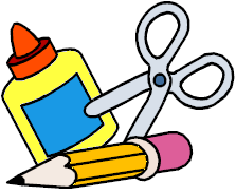 WICHTIG: Der Besuch der Keramikwerkstatt istmit Kosten verbunden (ca. 10 Euro). Außerdem solltet ihr am Dienstag eigenständig nach Enge-Sande hin- und zurückkommen.Wo:							Kunstraum und Enge-Sande		Bitte mitbringen:	nach AbspracheLeiter/in:                                              	Frau Neumann, Frau Rathjen					Maximale Teilnehmerzahl:                    20